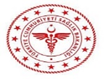 GİRESUN İL SAĞLIK MÜDÜRLÜĞÜGİRESUN İL SAĞLIK MÜDÜRLÜĞÜGİRESUN İL SAĞLIK MÜDÜRLÜĞÜGİRESUN İL SAĞLIK MÜDÜRLÜĞÜSTAJ BAŞVURUSU İÇİN GEREKLİ EVRAKLARSTAJ BAŞVURUSU İÇİN GEREKLİ EVRAKLARSTAJ BAŞVURUSU İÇİN GEREKLİ EVRAKLARSTAJ BAŞVURUSU İÇİN GEREKLİ EVRAKLARKODU: EY.YD.08YAYIN TARİHİ: 18.01.2022REVİZYON TARİHİ: -REVİZYON NO: 00SAYFA NO: 1/2STAJ BAŞVURUSU İÇİN GEREKLİ EVRAKLARSTAJ BAŞVURUSU İÇİN GEREKLİ EVRAKLARSTAJ BAŞVURUSU İÇİN GEREKLİ EVRAKLARForm/Belge AdıAdediAçıklamaStaj Kabul Formu:2 Adet formÖğrenci tarafından bağlı olduğu eğitim kurumuna onaylatılarak hastaneye teslim edilecektir.Staj Sözleşmesi:2 Adet formÖğrenci tarafından bağlı olduğu eğitim kurumuna onaylatılarak hastaneye teslim edilecektir.
Staj Sözleşmesinin doldurulması için gerekli bilgiler aşağıda ayrıca belirtilmiştir.İş Sağlığı ve Güvenliği Sertifikası/Belgesi:1 Adet belgeÖğrencinin bağlı olduğu eğitim kurumunca düzenlenmiş, en az 16 saat İş Sağlığı ve Güvenliği Eğitimi aldığına dair belge hastaneye teslim edilecektir.Sigortalı İşe Giriş Bildirgesi:1 Adet belgeÖğrenciye ait SGK tarafından düzenlenmiş belge; Öğrenci tarafından bağlı olduğu eğitim kurumundan alınarak ilgili sağlık tesisine teslim edilecektir.Stajyer Öğrenci
Sağlık Tarama Formu ve Periyodik Muayene Formu2 Adet form*Form İl Sağlık Müdürlüğümüz internet sitesinden edinilerek öğrenci tarafından ilgili yerleri doldurulacak, formun açıklama kısmında belirtilmiş olan süreler içerisinde yaptırılmış test sonuçları (staj yapılacak sağlık tesisimize göre değişkenlik göstermekte olup) ilgili alanlara yazılacak ve staj başlamadan önce sağlık tesisinin ilgili birimi ile iletişime geçilerek form ile birlikte başvurulacaktır. Fotoğraflı Öğrenci Belgesi:1 Adet belgeÖğrenci tarafından bağlı olduğu eğitim kurumuna onaylatılarak hastaneye teslim edilecektir.Ziraat Bankası Hesap Formu:1 Adet belgeStaj başvurusunda bulunan öğrenci adına Ziraat Bankası yurt içi şubelerinden herhangi birinde açılmış vadesiz hesaba ait "Şube Adı", "Şube Kodu", "Hesap No" ve "IBAN No" bilgilerinin her birini içeren belge hastaneye teslim edilecektir.Covid-19 Onam Formu:1 Adet form*Form İl Sağlık Müdürlüğü internet sitesinden edinilerek öğrenci tarafından ilgili yerleri doldurularak imzalanacak ve hastaneye teslim edilecektir.Covid-19 PCR:1 Adet belgeÖğrencinin staj yapacağı sağlık tesisinin talebi doğrultusunda işlem yapılacaktır. Öğrenci Gizlilik Sözleşmesi:1 Adet form*Form İl Sağlık Müdürlüğü internet sitesinden edinilerek öğrenci tarafından ilgili yerleri doldurularak imzalanacak ve ilgili sağlık tesisine teslim edilecektir.STAJ BAŞVURUSU İÇİN YAPILACAKLARSTAJ BAŞVURUSU İÇİN YAPILACAKLAR1. "3+1 Mesleki Eğitim Modeli" ile "İşletmelerde Beceri Eğitimleri" kapsamındaki öğrenciler yukarıda adı geçen tüm form ve belgelerin tamamı ile (toplam 11 belge/form), "Uygulama Dersi" kapsamındaki öğrenciler 3, 5, 6, 8, 9,10 nolu belge ve formlar ile (toplam 6 belge/form) başvuruda bulunacaklardır.1. "3+1 Mesleki Eğitim Modeli" ile "İşletmelerde Beceri Eğitimleri" kapsamındaki öğrenciler yukarıda adı geçen tüm form ve belgelerin tamamı ile (toplam 11 belge/form), "Uygulama Dersi" kapsamındaki öğrenciler 3, 5, 6, 8, 9,10 nolu belge ve formlar ile (toplam 6 belge/form) başvuruda bulunacaklardır.2. Başvuruda istenilen tüm belge/form'lar staj başlangıç tarihinde ilgi sağlık tesisi Eğitim Birimine eksiksiz teslim edilecektir. Gerekli incelemenin yapılmasının ardından evraklarını tamamlamış öğrenciler aynı gün, eksik / hatalı evrakı bulunan öğrenciler eksiklikleri giderdiği tarihten itibaren staja başlatılacaktır.2. Başvuruda istenilen tüm belge/form'lar staj başlangıç tarihinde ilgi sağlık tesisi Eğitim Birimine eksiksiz teslim edilecektir. Gerekli incelemenin yapılmasının ardından evraklarını tamamlamış öğrenciler aynı gün, eksik / hatalı evrakı bulunan öğrenciler eksiklikleri giderdiği tarihten itibaren staja başlatılacaktır.3. "Staj Sözleşmesi"nin doldurulması için gerekli bilgiler:3. "Staj Sözleşmesi"nin doldurulması için gerekli bilgiler:STAJ YAPILAN İŞYERİNİNSTAJ YAPILAN İŞYERİNİNAdı:Adresi:Üretim/Hizmet Alanı:Sağlık4. "Staj Sözleşmesi"nin doldurulmasında dikkat edilecek hususlar: Sözleşmede yer "BANKA IBAN NO" bilgisinin 7 nolu "Ziraat Bankası Hesap Formu"nda yer alan bilgi ile aynı olması gerekmektedir. Hatalı IBAN bilgisinden dolayı ödemelerde yaşanacak olumsuzluklardan Hastanemiz sorumlu değildir.4. "Staj Sözleşmesi"nin doldurulmasında dikkat edilecek hususlar: Sözleşmede yer "BANKA IBAN NO" bilgisinin 7 nolu "Ziraat Bankası Hesap Formu"nda yer alan bilgi ile aynı olması gerekmektedir. Hatalı IBAN bilgisinden dolayı ödemelerde yaşanacak olumsuzluklardan Hastanemiz sorumlu değildir.